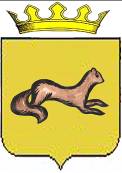 КОНТРОЛЬНО-СЧЕТНЫЙ ОРГАН ОБОЯНСКОГО РАЙОНАКУРСКОЙ ОБЛАСТИ306230, Курская обл., г. Обоянь, ул. Шмидта д.6, kso4616@rambler.ruЗАКЛЮЧЕНИЕ №18внешней камеральной проверки отчета администрации муниципального образования «Каменский сельсовет» Обоянского района Курской области об исполнении местного бюджета за 2014 годг. Обоянь									                20 апреля 2015г.Основание проверки: Статья 264.4 Бюджетного Кодекса Российской Федерации, Федеральный закон Российской Федерации от 7 февраля 2011г. № 6-ФЗ «Об общих принципах организации и деятельности контрольно-счётных органов субъектов Российской Федерации и муниципальных образований», план деятельности Контрольно-счетного органа Обоянского района Курской области на 2015 год.Цель проверки: Проверить достоверность представленного отчета, как носителя полной информации о финансовой деятельности главного (главных) распорядителя (распорядителей) бюджетных средств.Объект проверки: Отчет администрации муниципального образования «Каменский сельсовет» Обоянского района Курской области об исполнении местного бюджета за 2014 год.Отчёт представлен в соответствии с требованиями статьи 264.1 Бюджетного кодекса Российской Федерации (далее по тексту - БК РФ). В нарушение Инструкции о порядке составления и предоставления годовой, квартальной и месячной отчетности об исполнении бюджетов бюджетной системы Российской Федерации, утвержденной приказом Министерства финансов от 28.12.2010 г. №191н, ряд отчетных форм представлены на бланках не установленного образца. Доходы муниципального образования в 2014 году составили 4710,0 тыс. руб. (утверждено решением о бюджете – 4883,9 тыс. руб.).В 2014 году к плановым показателям недополучены доходы на общую сумму 173,9 тыс. руб., безвозмездные поступления на сумму 17,9 тыс. рублей. Доля помощи областного бюджета в общей сумме доходов муниципального образования составила 71,9%.Кассовое исполнение расходов муниципального бюджета главным распорядителем бюджетных средств составило 4266,1 тыс. руб. (предельные бюджетные ассигнования были предусмотрены в сумме 5406,9 тыс. руб.).Неисполненные назначения, предусмотренные ассигнованиями, составили 1140,8 тыс. руб., из них:по разделу «Общегосударственные вопросы» - 471,8 тыс. руб.;по разделу «Национальная экономика» - 594,6 тыс. руб.;по разделу «Социальная политика» - 74,4 тыс. руб.По видам расходов неисполненные назначения составили:по оплате работ, услуг – 1066,4 тыс. руб.;по социальному обеспечению – 74,4 тыс. руб.Основными причинами неисполнения расходной части бюджета является недополучение доходов, экономия бюджетных средств. Расходы на оплату труда с начислениями составили 3200,9 тыс. руб. Доля оплаты труда с начислениями в расходах местного бюджета в 2014 году составляет 75,0%.По представленному годовому отчету об исполнении муниципального бюджета за 2014 год фактические кассовые расходы по содержанию органов местного самоуправления составляют: 334,4 (оплата труда с начислениями главы администрации – код расходов 0102) + 1004,5 (расходы по коду расходов 0104 – (минус) фактические выплаты по оплате труда за счет субвенций) = 1338,9 тыс. рублей. Профицит муниципального бюджета составил 443,9 тыс. руб. (доходы бюджета всего 4710,0  тыс. руб. - расходы бюджета всего 4266,1 тыс. руб.).В соответствии с решением о местном бюджете муниципальному образованию утверждены безвозмездные трансферты на сумму 3386,9 тыс. рублей, исполнение составило 3386,9 тыс. рублей или 100,0%). В том числе: дотации – 1836,2 тыс. рублей (исполнение 100%); субсидии – 542,2 тыс. рублей (исполнение составило 542,2 тыс. рублей или 100,0%); субвенции – 1008,5 тыс. рублей (исполнение составило 1008,5 тыс. рублей или 100%). Возврат остатков субсидий и субвенций составил 17,9 тыс. руб.Муниципальным образованием в 2014 году получение бюджетных кредитов запланировано не было.БалансДанные баланса по разделу I «Нефинансовые активы» на начало 2014 года составляли по бюджету – 275,9 тыс. рублей («Основные средства») На конец года по разделу «Нефинансовые активы» данные по балансу составили 191,9 тыс. рублей. («Основные средства» - 191,9 тыс. рублей).Данные баланса по разделу II «Финансовые активы» на начало 2014 года составляли 523,0 тыс. рублей («Средства на счетах учреждения в органах федерального казначейства»).Данные баланса по разделу II «Финансовые активы» на конец 2014 года составляли 873,1 тыс. рублей («Средства на счетах учреждения в органах федерального казначейства»).По данным ф. 459 «Сведения по дебиторской задолженности», дебиторская задолженность по состоянию на 01.01.2015 года составляет – 74,4 тыс. рублей, что не соответствует формам:- ф. №43001 «Баланс исполнения консолидированного бюджета», где по коду строки «230» на 01.01.2014 года отражена сумма 17,9 тыс. руб., а на 01.01.2015 года отражена сумма 111,8 тыс. рублей.- ф. 42101 «Консолидированный отчет о финансовых результатах деятельности», где по коду строки «480» отражена сумма 56,5 тыс. рублей.Выводы:1. Пакет документов соответствует требованиям статьи 264.1 Бюджетного кодекса Российской Федерации.2. В нарушение Инструкции о порядке составления и предоставления годовой, квартальной и месячной отчетности об исполнении бюджетов бюджетной системы Российской Федерации, утвержденной приказом Министерства финансов от 28.12.2010 г. №191н, ряд отчетных форм представлены на бланках не установленного образца. 3. В 2014 году к плановым показателям недополучены доходы на общую сумму 173,9 тыс. руб., безвозмездные поступления на сумму 17,9 тыс. рублей. 4. Неисполненные назначения, предусмотренные ассигнованиями, составили 1140,8 тыс. рублей.5. Доля помощи областного бюджета в общей сумме доходов муниципального образования составила 71,9%.6. Доля оплаты труда с начислениями в расходах местного бюджета в 2014 году составляет 75,0%.7. Муниципальным образованием в 2014 году получение бюджетных кредитов запланировано не было.8. По данным ф. 459 «Сведения по дебиторской задолженности», дебиторская задолженность по состоянию на 01.01.2015 года составляет – 74,4 тыс. рублей, что не соответствует формам:- ф. №43001 «Баланс исполнения консолидированного бюджета», где по коду строки «230» на 01.01.2014 года отражена сумма 17,9 тыс. руб., а на 01.01.2015 года отражена сумма 111,8 тыс. рублей.- ф. 42101 «Консолидированный отчет о финансовых результатах деятельности», где по коду строки «480» отражена сумма 56,5 тыс. рублей.9. Бюджет муниципального образования «Каменский сельсовет» Обоянского района Курской области исполнен с профицитом 443,9 тыс. рублей.ПредседательКонтрольно-счетного органаОбоянского района Курской области	                                                   С.Н. ШеверевВедущий инспектор Контрольно-счетного органаОбоянского района Курской области	                                                   Л.В. Климова